Warren Woods Public Schools 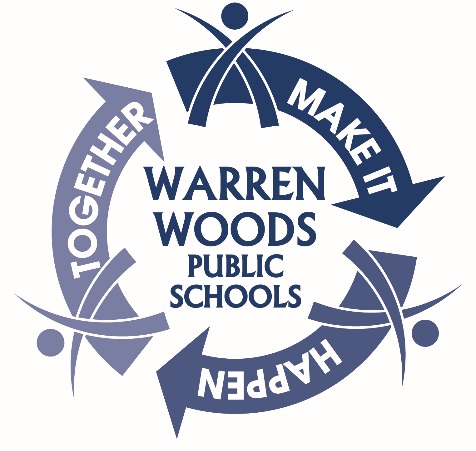 		MEA-NEA Local 1Sick Bank Request FormPlease complete the employee portion (section I) and send to your Union Representative.Employee  Section IEmployee  Section IEmployee  Section IEmployee  Section IEmployee  Section IEmployee  Section IEmployee  Section IEmployee  Section IEmployee  Section IEmployee  Section IEmployee  Section IEmployee  Section IEmployee  Section IEmployee  Section IEmployee  Section IEmployee  Section IEmployee  Section I     Name     Name     NameDate     Building     Building     Building     BuildingEmployee NumberEmployee Number     Number of Sick Bank Days Requested.     Number of Sick Bank Days Requested.     Number of Sick Bank Days Requested.     Number of Sick Bank Days Requested.     Number of Sick Bank Days Requested.     Number of Sick Bank Days Requested.     Number of Sick Bank Days Requested.     Number of Sick Bank Days Requested.     Number of Sick Bank Days Requested.     Number of Sick Bank Days Requested.     Number of Sick Bank Days Requested.MEA Section IIMEA Section IIMEA Section IIMEA Section IINumber of Sick Bank Days ApprovedNumber of Sick Bank Days ApprovedNumber of Sick Bank Days ApprovedNumber of Sick Bank Days ApprovedNumber of Sick Bank Days ApprovedNumber of Sick Bank Days ApprovedNumber of Sick Bank Days ApprovedNumber of Sick Bank Days ApprovedNumber of Sick Bank Days ApprovedNumber of Sick Bank Days ApprovedNumber of Sick Bank Days Approved    MEA Officer Approval Signature    MEA Officer Approval Signature    MEA Officer Approval Signature    MEA Officer Approval Signature    MEA Officer Approval Signature    MEA Officer Approval Signature    MEA Officer Approval SignatureDateHR Section IIHR Section IIHR Section IIHR Section IINumber of Sick Bank Days UsedNumber of Sick Bank Days UsedNumber of Sick Bank Days UsedNumber of Sick Bank Days UsedNumber of Sick Bank Days UsedNumber of Sick Bank Days UsedNumber of Sick Bank Days UsedNumber of Sick Bank Days Used    HR Signature    HR Signature    HR Signature    HR Signature    HR Signature    HR Signature    HR SignatureDate